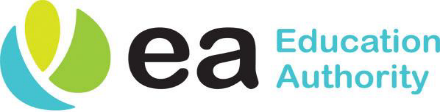 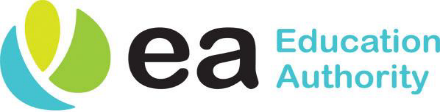 Menu choices subject to deliveries								MondayTuesdayWednesdayThursdayFridayWeek 115-04-24Beef BolognaiseOrChicken goujon WrapServed withMashed potato/VegetablesChocolate & Orange CookieFish FingersOrMargherita PizzaServed with Beans/ChipsJelly and FruitChicken Curry and Rice/NaanOrCheeseburger in a BapAnd SaladFruit Sponge and custardRoast LunchStuffing & GravyCarrots & BroccoliMashed PotatoOrSalmon fishcakeCookieHot DogOrChicken PieSpaghetti Hoops/ChipsIce cream & FruitWeek 2 22-04-24Golden Crumbed Fish FingersOr Cheese PaniniChips/BeansHomemade Flake mealbiscuitPasta BolognaiseOrMargherita PizzaPotato Wedges/Sweetcorn and SaladFruit Sponge and CustardChicken Curry and Rice/NaanOrBaked Pork SausageMashed Potato/Peas/GravyArtic Roll and FruitRoast LunchStuffing & GravyCarrots & BroccoliMashed PotatoOrSalmon FishcakeChocolate Brownie & FruitChicken GoujonsOrRoast Mediterranean Vegetable Pasta BakeChips/Spaghetti hoopsCookie and FruitWeek329-04-24Golden Crumbed Fish FingersOrCreamy Chicken and Pasta BakeChips/SweetcornIce cream Pears and Chocolate SauceSavoury MinceMashed potato and VegOrMargherita PizzaPotato Wedges/VegetablesCookieChicken Curry and Rice/NaanOrBeef MeatballsWith Tomato and Basil Sauce/pastaSticky Date Pudding & CustardRoast LunchStuffing & GravyCarrots & BroccoliMashed PotatoOr BBQ Chicken WrapGolden Krispie SquaresSchool Chippy DayFish FingersOrSausagesChips/BeansFrozen YogurtWeek 4 06-05-24Bank HolidaySchool ClosedSchool ClosedSchool ClosedSchool Closed 